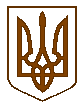 УКРАЇНАБілокриницька   сільська   радаРівненського   району    Рівненської    області(вісімнадцята  чергова сесія сьомого скликання)  ПРОЕКТ   РІШЕННЯвід  26 травня  2017 року                                                                               Про надання матеріальної допомоги	Розглянувши  заяви громадян та  провівши обстеження матеріально-побутових умов, керуючись ст. 34 Закону України «Про місцеве самоврядування в Україні», сесія Білокриницької сільської радиВ И Р І Ш И ЛА :Виділити матеріальну допомогу в зв’язку з важким матеріальним становищем:Мулярчук Вікторії Петрівні;Мулярчук Ользі Іванівні;Ляшецькій Надії Миколаївні;Гунтіку Валентину ВолодимировичуКонтроль за виконанням даного рішення покласти на головного бухгалтера сільської ради,  М. М. Захожу.  Сільський голова	                                  			               Т. Гончарук